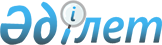 О внесении дополнений и изменений в распоряжение Премьер-Министра Республики Казахстан от 3 апреля 2009 года № 51-рРаспоряжение Премьер-Министра Республики Казахстан от 10 июля 2009 года № 97-р



      Внести в 

 распоряжение 

 Премьер-Министра Республики Казахстан от 3 апреля 2009 года № 51-р «О создании рабочей группы для выработки предложений по вопросам совершенствования системы международного налогообложения в Республике Казахстан» следующие дополнения и изменения:






      ввести в состав рабочей группы:



Амана                       - депутата Сената Парламента




Евгения Иосифовича            Республики Казахстан (по согласованию)



Ахметова                    - депутата Сената Парламента




Рашита Сайрановича            Республики Казахстан (по согласованию)



Доскалова                   - депутата Мажилиса Парламента




Валерия Алексеевича           Республики Казахстан (по согласованию)



Жамалова                    - депутата Мажилиса Парламента




Аманжана Макаримовича         Республики Казахстан (по согласованию)



Доможирскую                 - заместителя директора Департамента




Ирину Николаевну              налоговой политики и прогнозов




                              Министерства экономики и бюджетного




                              планирования Республики Казахстан,




                              секретарем;





      вывести из состава рабочей группы Кнюх Веру Андриановну.



      



Премьер-Министр                            К. Масимов



					© 2012. РГП на ПХВ «Институт законодательства и правовой информации Республики Казахстан» Министерства юстиции Республики Казахстан
				